Innovatie-Eco-Systeem Scholen voor de Toekomst (IES SvdT)Prioritering van te ontwikkelen deelfuncties (laatste kolom, score 1 = laag : 3 = hoog) Gebruikte criteria:Knelpunt: lost het een belangrijk knelpunt op voor met name leerkrachten, directeuren en bestuurdersKans: de kans op  veel resultaat voor met name leerkrachten, directeuren en bestuurders.Element IES SvdTOpmerkingenPrioriteit 1 is laag   PO-overlegplatform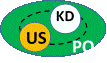 PO-overlegplatforms bestaan bij alle scholen (onder verschillende benamingen), ook bovenschools en ook bovenbestuurs.Dit is geidentificeerd als “misschien wel het belangrijkste element” in de infrastructuur. Vanuit de “leerkracht + groep” gezien vindt hier de eerste kennisdeling plaats. Als het goed is worden de meeste problemen en uitdagingen al op dit niveau opgelost. Het is voor de ontwikkeling van de scholen cruciaal dat de verkennende analyse hier goed plaatsvindt, opdat het innovatie-ecosysteem “met de goede dingen bezig is”.Er wordt voor gepleit om ook platforms te starten voor schooldirecteuren tbv kennisdeling op het gebied van bijvoorbeeld leiderschap, cultuur en transfer.  Het PO-overlegplatform is slechts éénmaal genoemd als meest logische element om mee te beginnen.1Overlegplatforms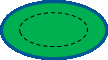 Naast PO-overlegplatforms die het dichtst op het primaire proces zitten, bestaan er ook platforms met een vergelijkbare functie voor:Bestuurders: CPOZVerschillende schooltypes: PO, VO, MBO, HBO, Univ.NascholingscoordinatorenSchoolbestuurscoordinatoren (uitsluitend voor DOS+?). Ook bij deze platforms wordt kennis gedeeld en worden uitdagingen gesignaleerd en actie genomen. Ook voor deze platforms geldt dat het van cruciaal belang is dat de verkennend analyse goed plaatsvindt. Deze platforms zijn niet genoemd als logisch element om het eerst mee te beginnen. 1Nascholingscoordinator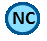 De functie van nascholingscoordinator wordt apart genoemd omdat voor de groep nascholingscoordinatoren mogelijk een belangrijke rol weggelegd is bij het ontwikkelen en operationaliseren van de infrastructuur. Bijvoorbeeld bij het innovatieplatform of bij het betrekken van de buitenste schil.Het ontwikkelen van de rol van nascholingscoordinator in de infrastructuur is een keer genoemd als activiteit om vooraan de ontwikkeling mee te beginnen. 1Professionele Leer Gemeenschap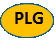 De term PLG wordt voor meerdere leerkringen gebruikt. Zo kunnen bijvoorbeeld bovenstaande overlegplatforms ook PLG worden genoemd. In dit document wordt met PLG een trans-disciplinair samengesteld team bedoeld dat op systematische wijze (projectmatig / onderzoekmatig) één concreet vraagstuk oplost. Een PLG heeft in tegenstelling tot de bovengenoemde platforms een tijdelijk karakter, voor de duur van het project of het onderzoek.Een PLG kan zowel bottom-up (als resultaat van een verkennende analyse van een PO-platform) als top-down (als subgroep van een themagroep) worden opgestart. De mate waarin PLG’s als High Performing teams opereren bepaalt in hoge mate het tempo en de kwaliteit en waarde van veranderingen. PLG’s zijn concreet, ze bestaan al, er is al ervaring mee, je kunt er snel mee aan de slag, er is een link naar het curriculum van de PABO.Voor het continu blijven vernieuwen van de sector (dynamisch vermogen) is de PLG het meest genoemd als kernelement van de infrastructuur en als logisch element om het eerst mee te beginnen.3Themagroep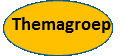 Als er wordt besloten om meerdere PLG’s in te zetten voor het oplossen van een complex vraagstuk dan wordt de verbinding tussen die PLG’s gelegd door een overkoepelende themagroep, ook wel (project)cluster genoemd. Bij een lerende themagroep ligt de focus op het verwerven van kennis en werken de onderliggende PLG’s aan hetzelfde thema (bijv pesten) in verschillende contexten (bijv verschillende scholen). Door cross-overs te maken kan op themagroep niveau generieke kennis worden ontwikkeld. Bij een ontwikkelende themagroep werken de PLG’s samen aan het ontwikkelen van een antwoord op een uitdaging. Elke PLG levert dan een deelbijdrage aan het geheel. Op thema-groep niveau wordt de totaaloplossing samengesteld uit de verschillende deeloplossingen.De themagroep is niet genoemd als logisch element om het eerst mee te beginnen.1Het innovatieplatform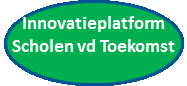 Het innovatieplatform heeft in het Innovatie-eco-systeem Scholen voor de Toekomst een groene kleur gekregen omdat het een element is dat op het grensvlak opereert van de consensusruimte (sociale kapitaal) en de innovatieruimte. In het innovatieplatform bespreken bestuurders en professionals in transdisciplinair (en 3 O’s) verband welke belangrijke complexe thema’s nu en in de (nabije) toekomst aangepakt moeten worden om een goede bijdrage te kunnen blijven leveren aan de regionale economische en maatschappelijke ontwikkelingen. Men probeert consensus te bereiken over de valorisatie-prioriteiten. Daarnaast worden door het platform ook de eerste stap(pen) van de proces- en projectontwikkeling voor die prioriteiten gezet en er wordt actie genomen voor het zoeken van financiering van de activiteiten.Het platform geeft vervolgens opdracht om het project of het programma uit te voeren, bijvoorbeeld door het inrichten van een of meer themagroepen.Complexe vraagstukken kunnen zowel top-down als botom-up tot stand komen. Het innovatieplatform is enkele malen genoemd als logisch element om als een van de eersten te ontwikkelen, omdat het ontbreken ervan als concreet probleem wordt ervaren.2Governance: CPOZ / CTOZ 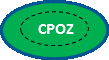 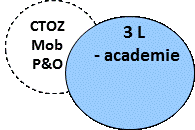 Het is belangrijk om de opvattingen over de governance van “samenwerken en kennis delen” in kaart te brengen en de relatie met de kennisinfrastructuur vast te stellen. In ieder geval ligt het voor de hand dat CPOZ en / of CTOZ een belangrijke rol in spelen aan de top van de hierarchische lijn. Het te kiezen sturingsmodel bepaalt in belangrijke mate de aard van de relaties tussen de infrastructurele elementen. Neo-corporate / Evolutionary sturen, Rijnlands / angelsaksisch organiseren.  Het sturingsmodel is enkele malen genoemd als belangrijk aspect om als een van de eersten verder te verkennen.2De SSB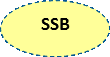 De Smart Services Boulevard kan een ondersteunende rol spelen bij project- en programmaontwikkeling en bij het beschikbaar krijgen van financiele middelen, beschikbaar krijgen van studenten voor onderzoek, verbinding leggen naar andere sectoren, e.d.De SSB-rol is niet genoemd als logisch aspect om het eerst uit te diepen. In principe is de SSB al beschikbaar voor ondersteunende activiteiten1Financiering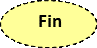 In regionale innovatie-eco-systemen wordt standaard ruim aandacht besteed aan financieringsmogelijkheden. Dat kan gaan om instituten die zich bezig houden met subsidieaanvragen, met venture-capital, fondswerving of andere vormen van financiering.Financiering is eenmaal genoemd als logisch aspect om als een van de eersten aandacht aan te besteden, met name de vraag hoe de financiering doorloopt na DOS+1kenniscentra van HZ, UCR of andere kennis-instituten 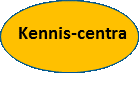 Kenniscentra van HZ hebben een regionale valorisatietaak. Binnen kenniscentra zijn één of meer onderzoeksgroepen actief die praktijkkennis ontwikkelen op een of enkele gebieden. Kenniscentra kunnen trekker zijn van ontwikkelprogramma’s. Kenniscentra moeten meer en meer samenwerken omdat praktijkvraagstukken in toenemende mate meerdere disciplines vragen om opgelost te worden.Kenniscentra zijn beschikbaar en zijn niet genoemd als element om als eerste verder in kaart te brengen in het kader van DOS+. 1Body of Knowledge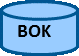 De kwaliteit van de Body of Knowledge wordt geacht een belangrijke rol te spelen bij de ontwikkeling van Scholen voor de Toekomst en bij professionalisering. De BoK wordt een belangrijke rol toebedacht bij het hergebruik van praktijkkennis. Die kennis komt in de BoK beschikbaar in de vorm van zogenaamde “handelingsperspectieven”. Dat zijn potentiele aanpakken van probleemsituaties die gebaseerd zijn op eerdere ervaringen. Handelingsperspectieven verwijzen ook naar experts en ervaringsdeskundigen. In de fysieke infrastructuur voor de BoK speelt de semantische wiki een belangrijke rol bij de toegankelijkheid van kennis. Het realiseren van een initieel bruikbare wiki wordt getrokken door het kenniscentrum EVM. Het verder ontwikkelen van de content is een taak voor de sector. Het is van belang om op korte termijn een content manager te benoemen.De BoK is enkele malen genoemd als één van de elementen die in de eerste fase zou moeten worden ontwikkeld.2Curriculum PABO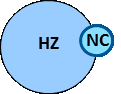 De rol van de PABO is belangrijk bij professionalisering van leerkrachten. Om effectief te zijn moet het curriculum van de PABO worden afgestemd op de professionaliserings-infrastructuur en vice versa. Die afstemming wordt vormgegeven door samenwerking tussen “expeditie PABO” en “Scholen voor de Toekomst”. HZ kan ook een belangrijke rol spelen bij innovatie. Dan gaat het niet alleen over de PABO, maar ook over andere academies. Noch de curriculumontwikkeling van de PABO, noch het ontwikkelen van de rol van HZ bij innovatie is, buiten wat er al gebeurt, genoemd als onderwerp om als eerste mee te beginnen13L-academie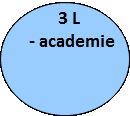 De 3L-academie speelt een belangrijke rol bij professionalisering. De wijze waarop de 3 L- academie opereert moet worden afgestemd op de nieuw te ontwikkelen professionaliserings-infrastructuur.De 3 L – academie is niet genoemd als element om als eerste mee te beginnen bij de ontwikkeling van de infrastructuur. Wel TCOZ waar de 3 L-academie onderdeel van is.1Externe kennisleveranciers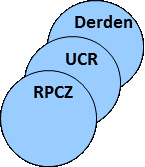 Externe kennis- en expertisebronnen zullen regelmatig worden ingeschakeld bij professionaliserings-vraagstukken. Een goede verbinding en afstemming met die bronnen is dan belangrijk, zodat ook hun aanpak en werkvormen aansluiten bij Scholen voor de Toekomst. De externe kennisleveranciers zijn niet genoemd als element(en) om de ontwikkeling van de infrastructuur mee te beginnen.1Betrekken van de Buitenste SchilBij DOS+ zijn “slechts” 7 van de 28 PO-schoolbesturen in Zeeland betrokken. Het innovatie-eco-systeem kan alleen succesvol worden als alle besturen meedoen.Voor het draagvlak is het van belang dat de andere besturen vroeg in het proces betrokken worden. Mogelijke kanalen zijn:CPOZ en TCOZOverleg opleidingsmentorenStudenten van HZ2